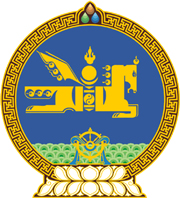 МОНГОЛ УЛСЫН ХУУЛЬ2021 оны 11 сарын 12 өдөр                                                                  Төрийн ордон, Улаанбаатар хот   НИЙГМИЙН ДААТГАЛЫН САНГИЙН   2022 ОНЫ ТӨСВИЙН ТУХАЙНЭГДҮГЭЭР БҮЛЭГНИЙТЛЭГ ҮНДЭСЛЭЛ1 дүгээр зүйл.Хуулийн зорилт1.1.Энэ хуулийн зорилт нь Нийгмийн даатгалын санд 2022 оны төсвийн жилд төвлөрүүлэх орлого, зарцуулах төсвийн хэмжээ, төсөв зарцуулах эрх олгохтой холбогдсон харилцааг зохицуулахад оршино.2 дугаар зүйл.Нийгмийн даатгалын сангийн 2022 оны          төсвийн хууль тогтоомж2.1.Нийгмийн даатгалын сангийн 2022 оны төсвийн хууль тогтоомж нь Төсвийн тухай хууль, Төсвийн тогтвортой байдлын тухай хууль, Нийгмийн даатгалын тухай хууль, энэ хууль болон эдгээр хуультай нийцүүлэн гаргасан хууль тогтоомжийн бусад актаас бүрдэнэ.ХОЁРДУГААР БҮЛЭГНИЙГМИЙН ДААТГАЛЫН САНГИЙН 2022 ОНЫ ТӨСВИЙН ОРЛОГО, ЗАРЛАГА3 дугаар зүйл.Нийгмийн даатгалын санд 2022 оны төсвийн жилд төсвийн ерөнхийлөн захирагч доор дурдсан хэмжээтэй орлого төвлөрүүлнэ:/Энэ зүйлийг 2022 оны 01 дүгээр сарын 31-ний өдрийн хуулиар өөрчлөн найруулсан.//Энэ зүйлийг 2022 оны 04 дүгээр сарын 29-ний өдрийн хуулиар өөрчлөн найруулсан./4 дүгээр зүйл.Нийгмийн даатгалын сангийн төсөвт 2022 оны төсвийн жилд төсвийн ерөнхийлөн захирагч доор дурдсан хэмжээтэй эргэн төлөх төлбөр төлнө: 5 дугаар зүйл.2022 оны төсвийн жилд төсвийн ерөнхийлөн захирагч доор дурдсан хэмжээтэй төсөв зарцуулна:/Энэ зүйлийг 2022 оны 01 дүгээр сарын 31-ний өдрийн хуулиар өөрчлөн найруулсан.//Энэ зүйлийг 2022 оны 04 дүгээр сарын 29-ний өдрийн хуулиар өөрчлөн найруулсан./6 дугаар зүйл.Энэ хуулийг 2022 оны 01 дүгээр сарын 01-ний өдрөөс эхлэн дагаж мөрдөнө.МОНГОЛ УЛСЫНИХ ХУРЛЫН ДАРГА 				Г.ЗАНДАНШАТАР Д/дОрлогын төрөлОрлогын төрөлДүн 
/сая төгрөгөөр/1Хөдөлмөр, нийгмийн хамгааллын сайдХөдөлмөр, нийгмийн хамгааллын сайд3,300,769.911.1 Аж ахуйн нэгж, байгууллагаас төлөх шимтгэл1,100,468.411.2 Ажиллагчдаас төлөх шимтгэл1,027,678.711.3 Төсөвт байгууллагаас төлөх шимтгэл107,542.211.4  Эхийн хүүхэд асрах чөлөөтэй хугацааны шимтгэл8,095.811.5 Цаатан иргэдийн нийгмийн даатгалын   шимтгэл130.411.6 Сайн дурын даатгуулагчаас төлөх шимтгэл124,404.111.7 Гадаадад хөдөлмөрийн гэрээгээр ажиллаж   байгаа иргэдийн төлөх шимтгэл2,794.911.8 Үйлдвэрлэлийн осол, мэргэжлээс шалтгаалах өвчний улмаас хөгжлийн бэрхшээлтэй болсон даатгуулагчийн төлөх шимтгэл1,787.611.9 Бусад орлого7,069.711.10 Улсын төсвөөс олгох санхүүгийн дэмжлэг920,798.12Эрүүл мэндийн сайдЭрүүл мэндийн сайд1,100.022.1Эрүүл мэндийн даатгалын сангаас олгох шилжүүлэг1,100.0Нийт орлогоНийт орлогоНийт орлого3,301,869.9Д/дТөсвийн ерөнхийлөн захирагчДүн/сая төгрөгөөр/1Хөдөлмөр, нийгмийн хамгааллын сайд98,100.0Д/дЗарлагын төрөлЗарлагын төрөлДүн 
/сая төгрөгөөр/1Хөдөлмөр, нийгмийн хамгааллын сайдХөдөлмөр, нийгмийн хамгааллын сайд3,511,746.311.1 Тэтгэврийн даатгалын сан3,055,181.611.2 Тэтгэмжийн даатгалын сан171,464.211.3 Үйлдвэрлэлийн осол, мэргэжлээс шалтгаалах   өвчний даатгалын сан38,328.711.4 Ажилгүйдлийн даатгалын сан63,727.611.5 Үйл ажиллагааны урсгал зардал32,198.711.6 Даатгуулагчаас төлсөн нийгмийн даатгалын шимтгэлийн 50 хувийн буцаан олголт150,845.5Нийт зарлагаНийт зарлагаНийт зарлага3,511,746.3